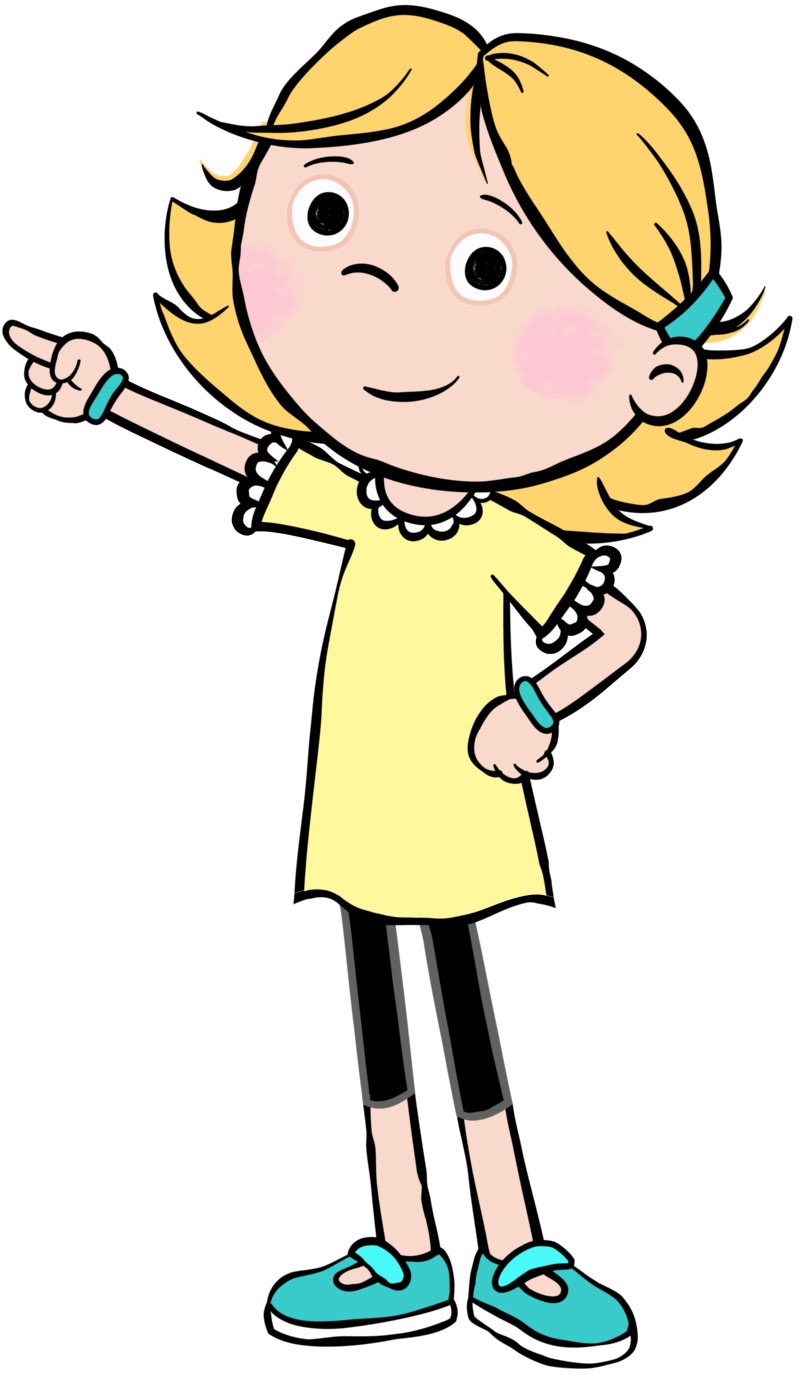 Reminder: Our Scholastic Book Fair is Coming!Dear families,Don’t forget, our school is hosting a Scholastic Book Fair from [INSERT YOUR FAIR DATES]The Scholastic Book Fair is a fantastic way to continue to give our students access to the books they want to read. We are so happy that our students can interact with the Fair at our school, and choose their next favourite book!For parents, family and friends who cannot enter the school, we’re excited that you will still be able to shop our Virtual Book Fair Extension on our Book Fair dates, and select the books that inspire your readers from the comfort of home.All purchases benefit our school and earn Rewards that can be redeemed 
for books and Education Resources for our classrooms and school
library. When it’s time to shop, visit our school’s 
Virtual Book Fair Extension site using this link:[INSERT YOUR SCHOOL’S VIRTUAL BOOK FAIR LINK]Before our Fair begins, click the link to:SAVE it to your browserWATCH videos of popular new titlesPREVIEW our Featured BooksWatch for news leading up to our Scholastic Book Fair!Happy Reading! 